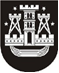 KLAIPĖDOS MIESTO SAVIVALDYBĖS TARYBASPRENDIMAS DĖL KLAIPĖDOS MIESTO SAVIVALDYBĖS 2017–2019 METŲ STRATEGINIO VEIKLOS PLANO PATVIRTINIMO2016 m. gruodžio 22 d. Nr. T2-290KlaipėdaVadovaudamasi Lietuvos Respublikos vietos savivaldos įstatymo 16 straipsnio 2 dalies 40 punktu ir vykdydama Klaipėdos miesto savivaldybės tarybos 2003 m. liepos 24 d. sprendimą Nr. 1-243 „Dėl Klaipėdos miesto savivaldybės strateginio planavimo tvarkos patvirtinimo“, Klaipėdos miesto savivaldybės taryba nusprendžia:1. Patvirtinti Klaipėdos miesto savivaldybės 2017–2019 metų strateginį veiklos planą (pridedama).2. Skelbti šį sprendimą Teisės aktų registre ir Klaipėdos miesto savivaldybės interneto svetainėje.Savivaldybės meras Vytautas Grubliauskas